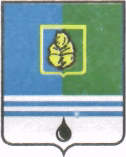 ПОСТАНОВЛЕНИЕАДМИНИСТРАЦИИ  ГОРОДА  КОГАЛЫМАХанты-Мансийского автономного округа - ЮгрыОт «26»   мая  2015 г.                                                             №1479О городской комиссии по проверке готовностимуниципальных образовательных организаций города Когалыма к 2015-2016  учебному годуВ соответствии с Федеральным законом от 29.12.2012 №273-ФЗ                «Об образовании в Российской Федерации», в целях объективного определения готовности муниципальных образовательных организаций города Когалыма к 2015-2016 учебному году:Создать городскую комиссию по проверке готовности муниципальных образовательных организаций города Когалыма к 2015-2016 учебному году.Утвердить:  Состав городской комиссии по проверке готовности муниципальных образовательных организаций города Когалыма к 2015-2016 учебному году согласно приложению 1 к настоящему постановлению. Положение о городской комиссии по проверке готовности муниципальных образовательных организаций города Когалыма к 2015-2016 учебному году согласно приложению 2 к настоящему постановлению.График работы городской комиссии по проверке готовности муниципальных образовательных организаций города Когалыма к 2015-2016 учебном году согласно приложению 3 к настоящему постановлению. Городской комиссии провести проверку готовности муниципальных образовательных организаций города Когалыма к 2015-2016 учебному году с 17 августа по 24 августа 2015 года.Опубликовать настоящее постановление и приложения к нему в газете «Когалымский вестник» и разместить на официальном сайте Администрации города Когалыма в сети «Интернет» (www.admkogalym.ru).Контроль за выполнением постановления возложить на заместителя главы Администрации города Когалыма О.В.Мартынову.Глава Администрации города Когалыма                                В.И.СтепураСогласовано:зам. главы Администрации г.Когалыма 			О.В.Мартынованачальник УО                      					С.Г.Гришинаначальник ЮУ                      					И.А.Леонтьеваспец.-эксперт ОО ЮУ         					Д.А. ДидурПодготовлено:гл. спец. УО                      					С.А.ТимофееваРазослать: УО, ЮУ, МУ «УКС г. Когалыма», отдел по физической культуре и спорту,             ОНД по г. Когалыму УНД ГУ МЧС России по ХМАО – Югре, ТОУ «Роспотребнадзор по ХМАО - Югре в г. Когалыме», отделение по делам несовершеннолетних ОМВД России             по г. Когалыму, ООО «Энергия», газета «Когалымский вестник».Приложение 1к постановлению Администрациигорода Когалыма  от 26.05.2015 №1479СОСТАВгородской комиссии по проверке готовностимуниципальных образовательных организаций города Когалыма к 2015-2016 учебному году____________________________Приложение 2к постановлению Администрациигорода Когалыма  от 26.05.2015 №1479ПОЛОЖЕНИЕо городской комиссии по проверке готовностимуниципальных образовательных организаций города Когалымак 2015-2016 учебному году1.	Общие положения1.1. Городская комиссия по проверке готовности муниципальных образовательных организаций города Когалыма к 2015-2016 учебному году (далее - комиссия) является коллегиальным органом, созданным для обеспечения объективной оценки готовности муниципальных образовательных организаций города Когалыма  к  2015-2016 учебному году.1.2. Комиссия в своей работе руководствуется Федеральным законом от 29.12.2012 №273-ФЗ  «Об образовании в Российской Федерации», иными нормативными правовыми актами Российской Федерации, Ханты-Мансийского автономного  округа - Югры  в сфере образования, муниципальными правовыми актами города Когалыма, а также настоящим положением «О городской комиссии по проверке готовности муниципальных образовательных организаций города Когалыма к   2015-2016 учебному году» (далее – Положение).2. Полномочия комиссии2.1.	К полномочиям комиссии относится определение степени готовности муниципальных образовательных организаций города Когалыма к 2015-2016 учебному году, обобщение информации, собранной в муниципальных образовательных организациях города Когалыма по вопросам:- кадрового обеспечения образовательного и воспитательного процессов;- обеспечения безопасности обучающихся, воспитанников и работников муниципальных образовательных организаций;- обеспечения противопожарной безопасности в муниципальных образовательных организациях (наличие исправной пожарной сигнализации, противопожарного оборудования, плана эвакуации, планов обучения персонала, обучающихся и воспитанников и т.д.); - состояния материально-технической базы и её готовности к новому учебному году; - обеспечения учебно-методической литературой;- обеспечение условий для проведения образовательного и воспитательного процессов;- организация питания, медицинского обслуживания;- санитарного состояния муниципальных образовательных организаций.3. Организация деятельности комиссии3.1. Председателем комиссии является заместитель главы Администрации города Когалыма, курирующий вопросы образования. В отсутствие председателя комиссии комиссию возглавляет заместитель председателя комиссии.3.2.  Председатель комиссии ведёт проверку, подписывает акты, даёт поручения и распоряжения секретарю комиссии  по вопросам деятельности  комиссии.3.3.  Секретарь комиссии составляет акты по итогам работы комиссии, оформляет решения комиссии. 3.4. Члены комиссии участвуют в работе комиссии, анализируют работу муниципальных   образовательных организаций города Когалыма по подготовке к  2015-2016 учебному году, запрашивают необходимую информацию по вопросам, входящим в компетенцию  комиссии.3.5. Решения комиссии принимаются большинством голосов и считаются правомочными, если  в проверке участвует более половины членов комиссии.3.6. Комиссия принимает решение в форме актов проверки готовности муниципальных образовательных организаций города Когалыма к 2015-2016 учебному году.3.7. Решения комиссии подписываются председателем комиссии, заместителем председателя комиссии, членами комиссии.3.8.  График работы, состав комиссии утверждается постановлением Администрации города Когалыма.__________________________Приложение 3к постановлению Администрациигорода Когалыма  от 26.05.2015 №1479Графикработы городской комиссии по проверке готовности муниципальных образовательных организаций города Когалыма к 2015–2016 учебному году24.08.2015 резервный день для приемки муниципальных образовательных организаций города КогалымаО.В.Мартынова-заместитель главы Администрации города Когалыма, председатель комиссии;С.Г.Гришина-начальник управления образования Администрации города Когалыма, заместитель председателя комиссии.С.А.Тимофеева-главный специалист отдела обеспечения безопасности жизнедеятельности управления образования Администрации города Когалыма, секретарь комиссии.Члены комиссии:Т.А.Мельниченко-начальник отдела обеспечения безопасности жизнедеятельности управления образования Администрации города Когалыма;А.В.Санников-главный специалист сектора спортивно-массовой работы Управления культуры, спорта и молодежной политики Администрации города Когалыма;Н.Н.Сергиенко-главный специалист отдела потребительского рынка и развития предпринимательства управления экономики Администрации города Когалыма;Н.Г.Супрун-начальник отдела капитального ремонта и обслуживания муниципального казённого учреждения «Управление капитального строительства города Когалыма»                      (по согласованию);М.С.Мазур -председатель городской организации Профсоюза работников народного образования и науки Российской Федерации                               (по согласованию);А.П.Аненков-заместитель начальника Территориального отдела управления Роспотребнадзора по Ханты-Мансийскому автономному округу - Югре в городе Когалыме (по согласованию);С.А.Кравченко-начальник отдела надзорной деятельности по городу Когалыму Управления надзорной деятельности Главного управления МЧС России по Ханты-Мансийскому автономному округу - Югре (по согласованию);Е.М.Адамова-начальник Отдела по делам несовершеннолетних  ОМВД России по городу Когалыму, майор полиции (по согласованию);В.М.Добровольский-директор общества с ограниченной ответственностью «Энергия» (по согласованию);____________________-представитель органа государственно-общественного управления образовательной организации (по согласованию).17.08.201517.08.2015Начало работы:   09.00Начало работы:   09.00Сбор у здания  МАОУ «Средняя школа № 5»Сбор у здания  МАОУ «Средняя школа № 5»МАОУ «Средняя школа № 5»МАУ ДО «ДДТ»МАДОУ «Золушка»09.00-09.3009.40-10.1010.20-10.50МАДОУ «Улыбка»           11.00-11.30МАДОУ «Родничок»    11.40-12.1018.08.201518.08.2015Начало работы:  09.00Сбор у здания  МАОУ «Средняя школа № 6»Начало работы:  09.00Сбор у здания  МАОУ «Средняя школа № 6»МАОУ «Средняя школа № 6»МАДОУ «Медвежонок»               09.00-09.3009.35-10.05МАДОУ «Росинка»10.10-10.40  МАДОУ «Солнышко»10.45-11.15МАДОУ «Колокольчик»11.20-11.5019.08.201519.08.2015Начало работы:   09.00Начало работы:   09.00Сбор у здания  МАДОУ «Цветик-семицветик»Сбор у здания  МАДОУ «Цветик-семицветик»МАДОУ «Цветик-семицветик»МАОУ «СОШ №7»МАДОУ «Маугли»МАДОУ «Буратино» МАДОУ «Сказка»09.00-09.3009.40.-10.1010.20-10.5011.00-11.3011.40-12.1020.08.201520.08.2015Начало работы:  09.00Начало работы:  09.00Сбор у здания  АдминистрацииСбор у здания  АдминистрацииМАДОУ «Березка»09.00-09.30         МАОУ СОШ № 109.40-10.10МАОУ «СОШ №7» корпус 210.25-10.55МАОУ Средняя школа № 8МАОУ «Средняя школа № 8» корпус 211.10-11.4011.50-12.2021.08.201521.08.2015Начало работы:  09.00Начало работы:  09.00Сбор у здания МАУ «Школа искусств»Сбор у здания МАУ «Школа искусств»МАУ «Школа искусств»09.00-09.30МАДОУ «Почемучка»09.40-10.10МАДОУ «Чебурашка»МАОУ «СОШ № 10»10.20-10.5011.10-11.40МАОУ «Средняя школа № 3»11.50-12.20